       Егерме һигеҙенсе сакырылышы                                Первое заседание       беренҫе                        ултырышы                                Двадцать восьмого созыва          KАРАР                                                                       РЕШЕНИЕ                                                  «13»   сентября     2019 й.                     №  07              «13»   сентября         2019 г.О формировании постоянных комиссийСовета сельского поселения Матвеевский сельсовет муниципального района Кушнаренковский район Республики Башкортостан         В соответствии с частью 5 статьи 17 Устава сельского поселения Матвеевский сельсовет муниципального района Кушнаренковский район Республики Башкортостан  и статьей 15 Регламента Совета сельского поселения Матвеевский сельсовет муниципального района Кушнаренковский район Республики Башкортостан  Совет сельского поселения Матвеевский  сельсовет муниципального района Кушнаренковский район решил:Сформировать следующие постоянные комиссии Совета сельского поселения Матвеевский сельсовет муниципального района Кушнаренковский район Республики Башкортостан: Постоянная комиссия по бюджету, налогам, вопросам муниципальной собственности;  Постоянная комиссия по развитию предпринимательства, земельным вопросам, благоустройству и экологии; Постоянная комиссия по социально-гуманитарным вопросам .Глава сельского поселения Матвеевский сельсоветмуниципального района Кушнаренковский районРеспублики Башкортостан                                                              Э.К.БагаутдиновБашkортостан  РеспубликаһыКушнаренко районы муниципаль районыныңматвеев ауыл советы ауыл билӘмӘһе cоветы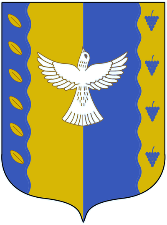 совет сельского поселенияМатвеевский  сельсовет муниципального района Кушнаренковский районреспублики башкортостан